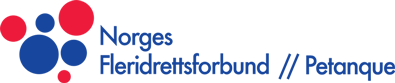 STYREMØTE 4/2023 – 2025Mandag 9. oktober kl. 18.00Digitalt - WherebyTilstede:	Tore Blokhus, Gabriel G. Bel-Lafkih, Øystein Johannesen, Bjørg R. Ramskjell, Gunvor Berge Forfall:	Lars Kiplesund (vara), Maija Juva (vara)Fra adm:	Arild SkjævelandSAK 01	GODKJENNING AV FORRIGE PROTOKOLLProtokoll fra forrige styremøte er vedlagtForslag til vedtak:
Styret beslutta å godkjenne protokollen fra styremøte 3 fra 22. august.SAK 02 	NYE KLUBBERInfo ved Arild. Alvdal, Lambern & O og Torshov Petanqueklubb har alle hatt stiftelsesmøter og søkt idrettskretsen om opptak.SAK 03 	NYE MILJØ OG REKRUTTERINGGunvor og Bjørn Vidnes har møtt Oslo Døve Sportsklubb, ein av våre nye klubbar.Hadde en opplæring og turnering, med tolk. Veldig positivt.Aktuelt å dra i gang «petanqueskolen» igjen, for å få fart i juniorsatsing igjen. Gabriel undersøker interessen. Det er midler tilgjengelig for klubbar som der vil satse.Få ut mer informasjon retta mot yngre spelarar, med aldersgrenser, lisensprisar, og kva som skal til for å spele ei turnering.SAK 04 	NORGES FLERIDRETTSFORBUND - FILMDet skal lages film på vegne av alle seksjonane. Litt avventing no på grunn av kost, men det kjem til å skje. Må finne gode idear.		Grønland Boulebar et alternativ for innendørs.		Må ha med litt varierte aldrar. Vise fram spennet av aktivitet fra ulike plassar i 		landet. 		Ting som seier noko og viser kor sosialt og fin idretten vår er, heller enn å bare vise. Casen med Ranu som kom inn, integrert gjennom petanquen og VM-medalje.Kor låg terskelen er for å delta, kor mange som kan spele og kor lett det er å komme i gang med. Få fram bredden i aktiviteten.SAK 05	UTENDØRSSESONGEN 2023 ER OVERInformasjon ved Gabriel.193 spelarar og 15 klubbar deltok på rankingturneringar i 2023.Benny Bel-Lafkih vant igjen – gratulerer! 14. gang han vinner.
Reisestøtte etter årets rankingssesong: 
1. Benny Bel-Lafkih (4000 kroner)
2. Gabriel Bel-Lafkih (3000 kroner)
3. Rivosoa Nasaloniania (2500 kroner)
4. Eli Gjengstø (2000 kroner)5. Are Rystad (2000 kroner)6. Johnny Skjørberg (1500 kroner)

1. Charlotte Jayer (1000 kroner)2. Ranu Homniam (1000 kroner)Beste klubb: Groruddalen Petanqueklubb – 5000 kroner
SAK 06	TERMINLISTE 2024Skal presenteres 1. desember. Må innhente ønsker og settes sammen i november allereie no.		Oppfordre nye klubbar til å arrangere.SAK 07	NM PÅ STORD 2024 – STATUSTore og Gunvor hadde et lite informasjonsmøte med Stord Petanqueklubb.Antall dagar og korleis det skal arrangeres skal være klart i tide før terminliste blir offentliggjort.Nytt møte 31. oktober.Dei har satt ned ei arbeidsgruppe, og klubben vært i kontakt med Holmestrand. 
SAK 08	NM-VEKA 2024 – ARRANGERES IKKE. NM MIX TRIPPEL 2024?NM-veka 2024 er kun vinteridrett. Muligens i 2025.Mix trippel «innført» til NM-veka 2019. Så har diskusjonen dukka opp igjen i løpet av sesongane, nokon gonger arrangert og nokon gonger ikkje.Forutsetter i så fall at det er ein arrangørklubb, etter årsmøtevedtak 2023 om NM og måten det arrangeres på. 		Diskusjon om to separate Norgesmesterskap, og statusen på et mesterskap. Blir det		utvatna?		Diskusjonen og avstemning fortsetter på Slack.SAK 09	EM I ALBERTVILLEOppsummering ved delegat Tore.		Utenomsportslig, veldig hyggelig og god opplevelse. Sportslig, litt utur og stang ut. Bronse i nasjonscupen for veteranane.
	Landslaget kvalifisert til VM, som ein av dei 24 beste. Tap i kvartfinale mot Latvia i nasjonscup. 13-4-seieren mot Nederland eit stort høydepunkt, viser at toppnivået er bra!SAK 10	VM I THAILANDInformasjon ved Gabriel.Generalsekretær Christian Grønli blir med som delegat. Lisbeth Merete Johannesen (Stord Petanqueklubb) kommer inn som fjerde spelar.SAK 11	FAKTURERING AV LANDSLAGSKLÆRSkal ordne oversikt.SAK 12	EVENTUELTStord Petanqueklubb blir 10 år i desember, markeres 29. desember. Kan markeres. Innhente stiftelsesdato for alle klubbane og starte med meir markering på runde.Neste styremøte: Mandag 16. oktober for enkeltsak. Neste møte: Mandag 20. november kl. 18.00.